Тема: Примеры построения алгоритмов и их реализация на компьютере.Основные алгоритмические конструкции и их описание средствами языков программирования.Задание: выполните конспект в тетради, выполните задания (схемы рисуются в тетради при помощи линейки и простого карандаша, подписи ручкой или сделайте схемы на ПК, пришлите фото), ответьте на контрольные вопросы (в тетради или на ПК), пришлите фото и файлы работ.Цели: Научиться  составлять алгоритмы с использованием различных структурОборудование: ПКТеоретический материал:АЛГОРИТМ - это последовательность команд, ведущих к какой-либо цели.Это строго определенная процедура, гарантирующая получение результата за конечное число шагов. Это правило, указывающее действия, в результате цепочки которых происходит переход от исходных данных к искомому результату. Указанная цепочка действий называется алгоритмическим процессом, а каждое отдельное действие - его шагом. Пример: площадь прямоугольника S=a · b.Виды алгоритмов: вычислительные, диалоговые, графические, обработкиданных, управления объектами и процессами и др.Свойства алгоритмов - однозначность (и определенность), результативность (и выполнимость), правильность (и понятность), массовость или универсальность (т.е. применимость для целого класса задач, к различным наборам исходных данных).Способы записи алгоритмов:В виде блок-схем,в виде программ, в виде текстовых описаний (рецепты, например, рецепты приготовления пищи, лекарств и др.).Наиболее понятно структуру алгоритма можно представить с помощью блок-схемы, в которой используются геометрические фигуры (блоки), соединенные между собой стрелками, указывающими последовательность выполнения действий. Приняты определенные стандарты графических изображений блоков. Например, команду обработки информации помещают в блок, имеющий вид прямоугольника, проверку условий - в ромб, команды ввода или вывода - в параллелограмм, а овалом обозначают начало и конец алгоритма.
     Структурной элементарной единицей алгоритма является простая команда, обозначающая один элементарный шаг переработки или отображения информации. Простая команда на языке схем изображается в виде функционального блока.Линейный алгоритмПриведем пример записи алгоритма в виде блок-схемы, псевдокодов и на языке Паскаль. Ручное тестирование и подбор системы тестов выполняются аналогично предыдущему заданию.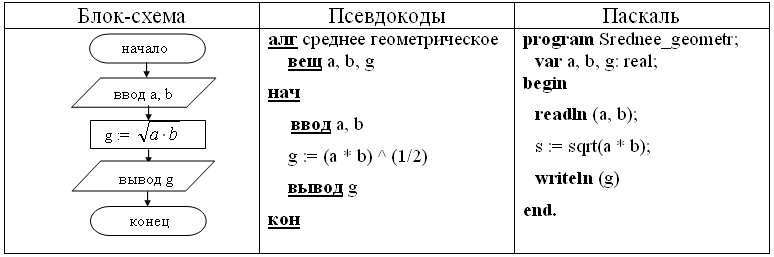 Задания.Задание 1.Составить блок -схему к задаче.Лена попросила Сашу задумать двузначное число и, если задуманное число четное, то разделить его на 2 и назвать результат. Если задуманное число нечетное, то просто назвать число.Задание 2. Построить линейный алгоритм вычисления значения У по формуле У=(7Х+4)(2Х-2) при Х=3.Составьте алгоритм самостоятельно, выделяя каждое действие как отдельный шаг.Задание 3. Решение квадратного уравненияКвадратное уравнение имеет вид ax2 + bx + c = 0, где а ≠ 0. Требуется найти корни этого уравнения.Cоставьте алгоритм решения квадратного уравнения в словесной формеКонтрольные вопросы:Что такое алгоритм?Какие способы записи алгоритмов вы знаете?Какие свойства алгоритмов Вам известны?Составьте алгоритм приготовления любого блюда?Постройте блок-схему на составленный алгоритм?В какой форме записываются алгоритмы?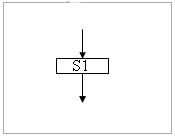 Данный блок имеет один вход и один выход. Из простых команд и проверки условий образуются составные команды, имеющие более сложную структуру и тоже один вход и один выход. 
     Структурный подход к разработке алгоритмов определяет использование только базовых алгоритмических структур (конструкций): следование, ветвление, повторение, которые должны быть оформлены стандартным образом.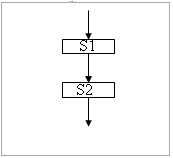 Рассмотрим основные структуры алгоритма.
     Команда следования состоит только из простых команд. На рисунке простые команды имеют условное обозначение S1 и S2. Из команд следования образуются линейные алгоритмы. Примером линейного алгоритма будет нахождение суммы двух чисел, введенных с клавиатуры.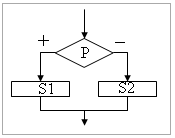 Команда ветвления - это составная команда алгоритма, в которой в зависимости от условия Р выполняется или одно S1, или другое S2 действие. Из команд следования и команд ветвления составляются разветвляющиеся алгоритмы (алгоритмы ветвления). Примером разветвляющегося алгоритма будет нахождение большего из двух чисел, введенных с клавиатуры.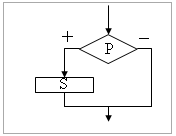 Команда ветвления может быть полной и неполной формы. Неполная форма команды ветвления используется тогда, когда необходимо выполнять действие S только в случае соблюдения условия P. Если условиеP не соблюдается, то команда ветвления завершает свою работу без выполнения действия. Примером команды ветвления неполной формы будет уменьшение в два раза только четного числа.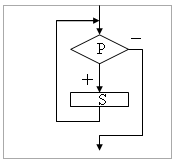 Команда повторения - это составная команда алгоритма, в которой в зависимости от условия Р возможно многократное выполнение действия S. Из команд следования и команд повторения составляются циклические алгоритмы (алгоритмы повторения). На рисунке представлена команда повторения с предусловием. Называется она так потому, что вначале проверяется условие, а уже затем выполняется действие. Причем действие выполняется, пока условие соблюдается. Пример циклического алгоритма может быть следующий. Пока с клавиатуры вводятся положительные числа, алгоритм выполняет нахождение их суммы. 
     Команда повторения с предусловием не является единственно возможной. Разновидностью команды повторения с предусловием является команда повторения с параметром. Она используется тогда, когда известно количество повторений действия. В блок-схеме команды повторения с параметром условие записывается не в ромбе, а в шестиугольнике. Примером циклического алгоритма с параметром будет нахождение суммы первых 20 натуральных чисел.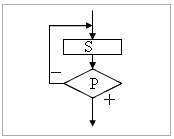 В команде повторения с постусловием вначале выполняется действие S и лишь затем, проверяется условие P. Причем действие повторяется до тех пор, пока условие не соблюдается. Примером команды повторения с постусловием будет уменьшение положительного числа до тех пор, пока оно неотрицательное. Как только число становится отрицательным, команда повторения заканчивает свою работу.
     С помощью соединения только этих элементарных конструкций (последовательно или вложением) можно "собрать" алгоритм любой степени сложности.